2021年9月江苏省邮政行业运行情况1-9月份，邮政行业业务收入（不包括邮政储蓄银行直接营业收入）累计完成748.2亿元，同比增长13.8%；业务总量累计完成697.5亿元，同比增长22.4%。9月份，全行业业务收入完成86.0亿元，同比下降0.6%；业务总量完成81.1亿元，同比增长9.6%。　　1-9月，邮政服务业务总量累计完成150.9亿元，同比增长2.9%；邮政寄递服务业务量累计完成20.0亿件，同比增长2.8%；邮政寄递服务业务收入累计完成29.5亿元，同比下降13.6%。　　9月份，邮政服务业务总量完成15.6亿元，同比增长6.8%；邮政寄递服务业务量完成2.3亿件，同比增长6.0%；邮政寄递服务业务收入完成3.3亿元，同比下降4.5%。1-9月，全省快递服务企业业务量累计完成60.2亿件，同比增长28.0%；业务收入累计完成573.8亿元，同比增长16.4%。其中，同城业务量累计完成8.6亿件，同比增长3.0%；异地业务量累计完成51.3亿件，同比增长33.8%；国际/港澳台业务量累计完成3001.9万件，同比下降3.9%。9月，全省快递服务企业业务量完成7.2亿件，同比增长10.3%；业务收入完成69.1亿元，同比增长1.7%。1-9月，同城、异地、国际/港澳台快递业务量分别占全部快递业务量的14.3%、85.2%和0.5%；业务收入分别占全部快递收入的8.5%、60.8%和11.1%。与去年同期相比，同城快递业务量的比重下降了3.5个百分点，异地快递业务量的比重上升了3.6个百分点，国际/港澳台业务量的比重下降了0.2个百分点。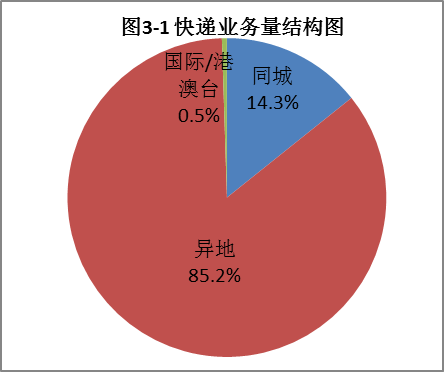 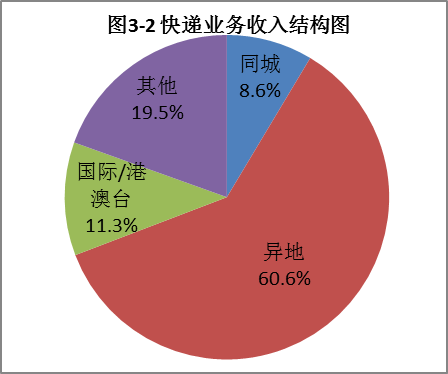 1-9月，快递与包裹服务品牌集中度指数CR8为80.1。注：表格中的数据为四舍五入后的数据全省邮政行业发展情况表全省邮政行业发展情况表全省邮政行业发展情况表全省邮政行业发展情况表全省邮政行业发展情况表全省邮政行业发展情况表全省邮政行业发展情况表全省邮政行业发展情况表全省邮政行业发展情况表全省邮政行业发展情况表全省邮政行业发展情况表全省邮政行业发展情况表全省邮政行业发展情况表全省邮政行业发展情况表指标名称指标名称指标名称指标名称单位单位9月份 9月份 9月份 9月份 比去年同期增长(%)比去年同期增长(%)比去年同期增长(%)比去年同期增长(%)指标名称指标名称指标名称指标名称单位单位累计 累计 当月当月累计累计当月当月一、邮政行业业务收入一、邮政行业业务收入一、邮政行业业务收入一、邮政行业业务收入亿元亿元748.2 748.2 86.0 86.0 13.8 13.8 -0.6 -0.6   1、邮政寄递服务  1、邮政寄递服务  1、邮政寄递服务  1、邮政寄递服务亿元亿元29.5 29.5 3.3 3.3 -13.6 -13.6 -4.5 -4.5   2、快递业务  2、快递业务  2、快递业务  2、快递业务亿元亿元573.8 573.8 69.1 69.1 16.4 16.4 1.7 1.7 二、邮政行业业务总量二、邮政行业业务总量二、邮政行业业务总量二、邮政行业业务总量亿元亿元697.5 697.5 81.1 81.1 22.4 22.4 9.6 9.6  1、邮政寄递服务 1、邮政寄递服务 1、邮政寄递服务 1、邮政寄递服务万件万件199838.3 199838.3 23392.5 23392.5 2.8 2.8 6.0 6.0 其中：函件其中：函件其中：函件其中：函件万件万件9387.1 9387.1 929.9 929.9 -19.0 -19.0 -25.1 -25.1 包裹包裹包裹包裹万件万件86.1 86.1 9.2 9.2 -14.3 -14.3 -7.0 -7.0 订销报纸累计数订销报纸累计数订销报纸累计数订销报纸累计数万份万份104782.0 104782.0 11503.2 11503.2 2.1 2.1 0.8 0.8 订销杂志累计数订销杂志累计数订销杂志累计数订销杂志累计数万份万份3518.7 3518.7 377.4 377.4 -6.1 -6.1 -13.3 -13.3 汇兑汇兑汇兑汇兑万笔万笔53.6 53.6 6.2 6.2 -33.1 -33.1 -24.1 -24.1  2、快递业务 2、快递业务 2、快递业务 2、快递业务万件万件601879.4 601879.4 71856.0 71856.0 28.0 28.0 10.3 10.3  其中：同城 其中：同城 其中：同城 其中：同城万件万件86060.5 86060.5 10471.9 10471.9 3.0 3.0 12.9 12.9        异地       异地       异地       异地万件万件512816.9 512816.9 61063.3 61063.3 33.8 33.8 9.8 9.8 国际/港澳台国际/港澳台国际/港澳台国际/港澳台万件万件3001.9 3001.9 320.7 320.7 -3.9 -3.9 13.1 13.1 注：邮政行业业务收入中未包括邮政储蓄银行直接营业收入。注：邮政行业业务收入中未包括邮政储蓄银行直接营业收入。注：邮政行业业务收入中未包括邮政储蓄银行直接营业收入。注：邮政行业业务收入中未包括邮政储蓄银行直接营业收入。注：邮政行业业务收入中未包括邮政储蓄银行直接营业收入。注：邮政行业业务收入中未包括邮政储蓄银行直接营业收入。注：邮政行业业务收入中未包括邮政储蓄银行直接营业收入。注：邮政行业业务收入中未包括邮政储蓄银行直接营业收入。注：邮政行业业务收入中未包括邮政储蓄银行直接营业收入。注：邮政行业业务收入中未包括邮政储蓄银行直接营业收入。注：邮政行业业务收入中未包括邮政储蓄银行直接营业收入。注：邮政行业业务收入中未包括邮政储蓄银行直接营业收入。注：邮政行业业务收入中未包括邮政储蓄银行直接营业收入。注：邮政行业业务收入中未包括邮政储蓄银行直接营业收入。分地市快递企业业务量和业务收入情况表分地市快递企业业务量和业务收入情况表分地市快递企业业务量和业务收入情况表分地市快递企业业务量和业务收入情况表分地市快递企业业务量和业务收入情况表分地市快递企业业务量和业务收入情况表分地市快递企业业务量和业务收入情况表分地市快递企业业务量和业务收入情况表分地市快递企业业务量和业务收入情况表分地市快递企业业务量和业务收入情况表分地市快递企业业务量和业务收入情况表分地市快递企业业务量和业务收入情况表分地市快递企业业务量和业务收入情况表分地市快递企业业务量和业务收入情况表
单位快递业务量快递业务量快递业务量快递业务量快递业务量快递业务量快递业务收入快递业务收入快递业务收入快递业务收入快递业务收入快递业务收入快递业务收入
单位本年累计
（万件）排名同比增长
（%）同比增长
（%）占全省比重
（%）占全省比重
（%）本年累计
（万元）本年累计
（万元）排名排名同比增长
（%）同比增长
（%）占全省比重
（%）江苏省601879.4 28.0 28.0 100.0 100.0 5738268.1 5738268.1 16.4 16.4 100.0 苏州市170494.5 121.0 21.0 28.3 28.3 1762698.8 1762698.8 118.9 8.9 30.7 无锡市67451.9 232.2 32.2 11.2 11.2 768092.6 768092.6 2232.1 32.1 13.4 南京市67354.9 34.5 4.5 11.2 11.2 705231.1 705231.1 33-6.9 -6.9 12.3 南通市62883.6 430.8 30.8 10.4 10.4 492705.7 492705.7 4422.0 22.0 8.6 宿迁市43064.7 535.2 35.2 7.2 7.2 210414.4 210414.4 8815.5 15.5 3.7 徐州市39421.0 642.4 42.4 6.5 6.5 299702.6 299702.6 6637.0 37.0 5.2 连云港市29200.1 774.6 74.6 4.9 4.9 225448.6 225448.6 7762.7 62.7 3.9 常州市27077.6 821.5 21.5 4.5 4.5 407635.8 407635.8 5514.6 14.6 7.1 淮安市22700.2 956.2 56.2 3.8 3.8 170222.2 170222.2 111133.1 33.1 3.0 镇江市19708.2 1048.3 48.3 3.3 3.3 202016.2 202016.2 9937.0 37.0 3.5 扬州市19065.4 1136.0 36.0 3.2 3.2 189389.2 189389.2 101019.5 19.5 3.3 盐城市16848.7 1222.5 22.5 2.8 2.8 147436.3 147436.3 131330.6 30.6 2.6 泰州市16608.4 1343.5 43.5 2.8 2.8 157274.7 157274.7 121225.1 25.1 2.7 